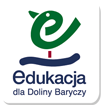 WIE 2019 - Regionalny Konkurs Wiedzy o Dolinie Baryczy Edycja XXII „Zadbaj o klimat”,, Z EKOLOGIĄ W DOLINIE BARYCZY”Zuzanna KsiążekKl. 4d Szkoła Podstawowa im. Bolesława Chrobrego w ŻmigrodzieNiezwykła gra planszowa przeznaczona dla całej rodziny. Gra nawiązuje do ekologii i ciekawostek związanych z Doliną Baryczy. Mogą w nią grać uczniowie szkół podstawowych, średnich oraz dorośli. Reguły gry planszowejGra przewidziana jest dla czterech uczestników, ale udział w niej może brać więcej osób wspólnie rozwiązując zadania. Wyboru dokonuje się przed startem. Domyślnie wszystkie 4 kolorowe pionki są aktywne. Ilość pól, o którą pionek przesuwa się wzdłuż ścieżki wyznacza rzut kostką.Po rzucie kostką może wyświetlić się pytanie quizowe.Niektóre pola wyróżnione cyframi nie kryją pytań. Wejście na nie oznacza, że uczestnik traci lub zdobywa wyświetloną liczbę punktów.Za każdą dobrą odpowiedź uczestnik zdobywa 1 punkt, za każdą nieprawidłową traci 1 punkt.Aktualna liczba punktów wyświetla się na panelu w prawym górnym rogu.Udanej zabawy!Zuzanna Książek kl. 4d Szkoła Podstawowa im. Bolesława Chrobrego w Żmigrodzie